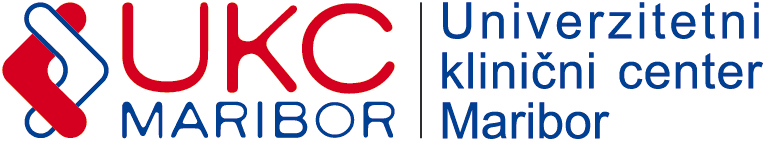 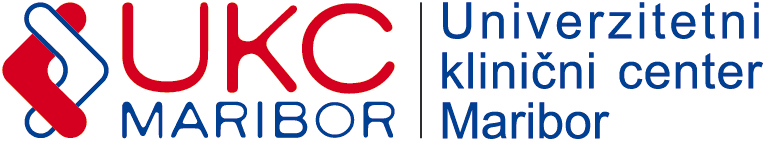 SVETOVALCI ZA POMOČ ZAPOSLENIMVSEM ZAPOSLENIMVLJUDNO VABLJENI NA PREDAVANJEUPRAVNE AKADEMIJE MINISTRSTVA ZA JAVNO UPRAVOMOBING – nasilje na delovnem mestu5. MARCA 20209h - 13:30PREDAVALNICA DR. ZMAGA SLOKANA (16. etaža Klinike za kirurgijo)Na predavanju vam bosta predavateljici Tanja Urdih Lazar in dr. Eva Stergar predstavili: Cilj: prepoznati različne oblike psihičnega nasilja na delovnem mestu in se seznaniti z načini za njihovo preprečevanje.Vsebina:opredelitev pojma;razširjenost psihičnega nasilja;vzroki takšnega vedenja, posledice za žrtev in delodajalca;kako ukrepati v primeru psihičnega nasilja.Vljudno prosimo, da vašo udeležbo sporočite do 2. 3. 2020 na:Prijave: www.ukc-mb.si (strokovna srečanja – mobing: nasilje na delovnem mestu) Koordinatorica svetovalcev proti mobingu                                                   Direktormag. Klara Mihaldinec, univ. dipl. prav.                                        prof. dr. Vojko Flis, dr. med.UraDejavnost9.00 –10.30uvod in začetek usposabljanja 10.30 –10.45odmor  10.45 –12.15nadaljevanje usposabljanja 12.15 –12.45odmor za kosilo12.45 –13.30zaključek usposabljanja